Name: ________________________________________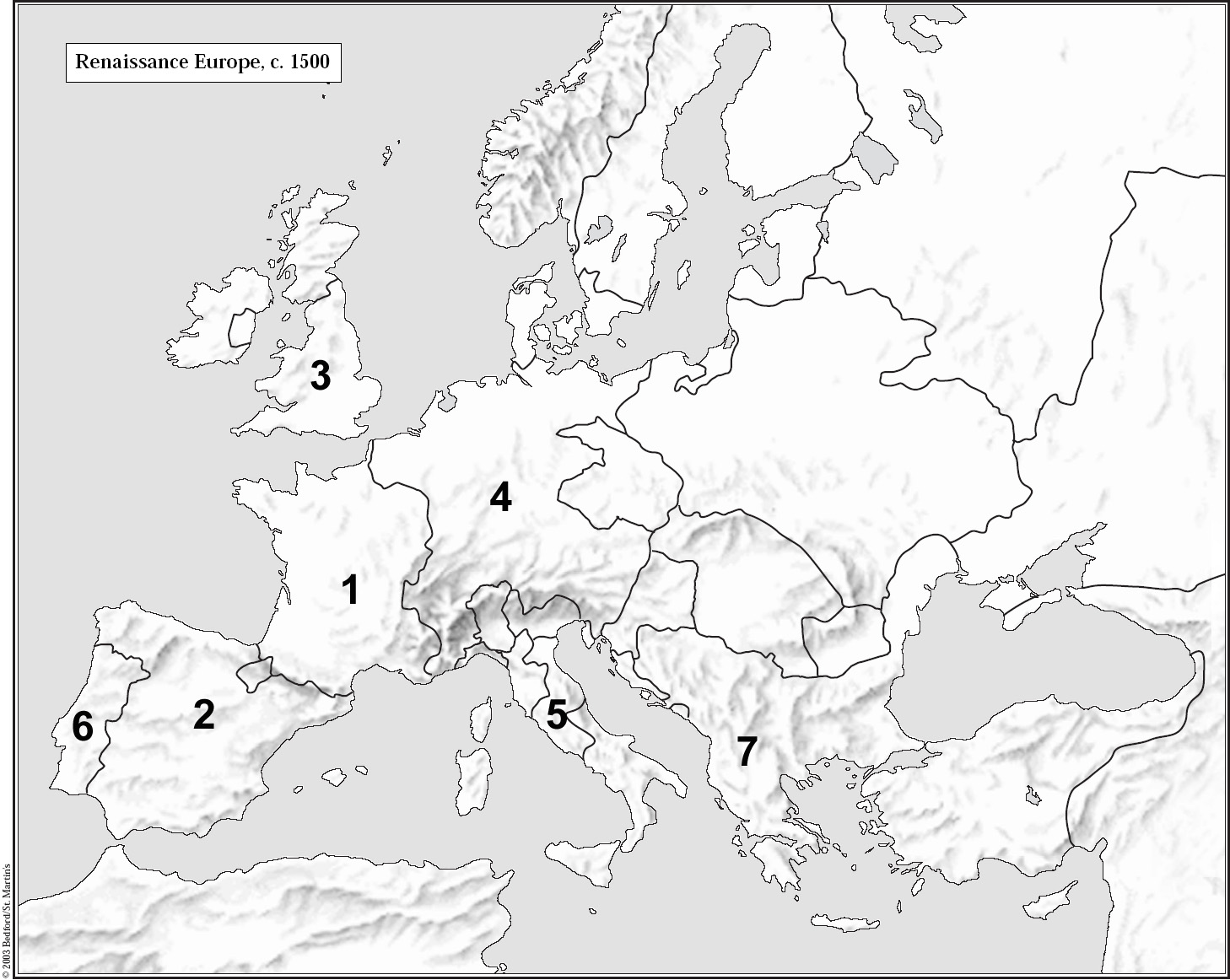 1. Name the polity______________________________2. Name the polity______________________________3. Name the polity______________________________ 4. Name the polity______________________________5. Name the region_____________________________6. Name the polity______________________________7. Name the polity______________________________8. Label anything else of importance as #8, and name it here: _____________________________________________9. Label anything else of importance as #9, and name it here: _________________________________10. Why did Mr. Crossen call # 5 a region and not a polity? ____________________________________________________________________________________________________________________________________________________________________________________________________________________11. Shade in the area of the Italian Renaissance, but shade in the Northern Renaissance darker.